Tips for speakers and chairsBEFORESlides are in the EAACI system?Get your mike in timeSEATINGMixing participants Fill up first rows firstINTRODUCTIONSession police man/woman (ABBIT) will do short context presentation  +  demographics votingDURING PRESENTATIONWalk around during presentationUse comfort screen and timerUse comfort screen to follow app polling and text input Use the handheld microphonesSUPER BRAINSTORMStand upun-pair rows (1-3-5-..) turn their chairs towards the pair rows (2-4-6-...). Look for orphans (single people without a partner) and put them together. Exercise: who heard something really applicable for his/her job? SEE DISCUSSION TOPIC Discuss 1 min per person (e.g. music tells you when to stop and switch)Stand up – 1 min – music – 1 min – music – sit down The chairs will randomly pick X number of pairs to give feedback and evaluate the exercise. Session facilitator helps when and where needed.  DURING DISCUSSIONStimulate the input in the event app Walk around between tablesDURING FEEDBACKUse the input from the event app Use the microphones AT THE ENDSession police man/woman will do an evaluation voting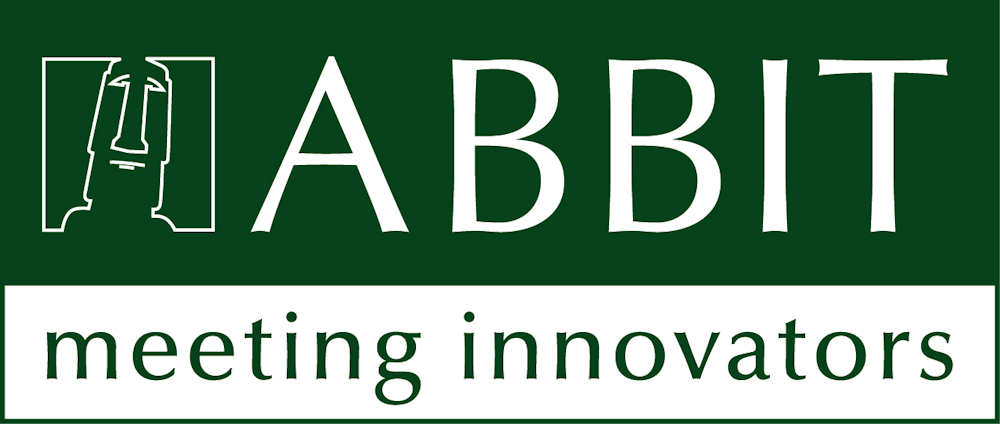 